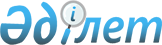 Об утверждении бюджета Саркульского сельского округа на 2020-2022 годы
					
			С истёкшим сроком
			
			
		
					Решение Темирского районного маслихата Актюбинской области от 6 января 2020 года № 432. Зарегистрировано Департаментом юстиции Актюбинской области 17 января 2020 года № 6738. Прекращено действие в связи с истечением срока
      Сноска. Вводится в действие с 01.01.2020 в соответствии с пунктом 9 настоящего решения.
      В соответствии со статьей 9–1 Бюджетного кодекса Республики Казахстан от 4 декабря 2008 года и статьей 6 Закона Республики Казахстан от 23 января 2001 года "О местном государственном управлении и самоуправлении в Республике Казахстан" Темирский районный маслихат РЕШИЛ:
      1. Утвердить бюджет Саркульского сельского округа на 2020 – 2022 годы согласно приложениям 1, 2 и 3 соответственно, в том числе на 2020 год в следующих объемах:
      1) доходы 141 593 тысяч тенге:
      налоговые поступления 12 348 тысяч тенге;
      неналоговые поступления 74 тысяч тенге;
      поступления трансфертов 129 171 тысяч тенге;
      2) затраты 202 155,1 тысяч тенге;
      3) чистое бюджетное кредитование 0 тенге;
      бюджетные кредиты 0 тенге;
      погашение бюджетных кредитов 0 тенге;
      4) сальдо по операциям с финансовыми активами 0 тенге;
      5) дефицит (профицит) бюджета -60 562,1 тысяч тенге;
      6) финансирование дефицита (использование профицита) бюджета 60 562,1 тысяч тенге.
      Сноска. Пункт 1 с изменениями, внесенными решениями Темирского районного маслихата Актюбинской области от 01.04.2020 № 466 (вводится в действие с 01.01.2020); от 27.05.2020 № 478 (вводится в действие с 01.01.2020); от 20.11.2020 № 541 (вводится в действие с 01.01.2020).


      2. Учесть, что в доход бюджета Саркульского сельского округа зачисляются следующие:
      налоговые поступления:
      подоходный налог, в том числе:
      индивидуальный подоходный налог;
      налоги на собственность, в том числе:
      налоги на имущество;
      земельный налог;
      налог на транспортные средства;
      неналоговые поступления:
      доходы от государственной собственности, в том числе:
      доходы от аренды имущества, находящегося в государственной собственности;
      прочие неналоговые поступления.
      3. Принять к сведению и руководству, что с 1 января 2020 года установлено:
      1) минимальный размер заработной платы 42 500 тенге;
      2) месячный расчетный показатель для исчисления пособий и иных социальных выплат, а также для применения штрафных санкций, налогов и других платежей в соответствии с законодательством Республики Казахстан 2 651 тенге;
      3) величина прожиточного минимума для исчисления размеров базовых социальных выплат 31 183 тенге;
      с 1 апреля 2020 года:
      1) месячный расчетный показатель для исчисления пособий и иных социальных выплат, а также для применения штрафных санкций, налогов и других платежей в соответствии с законодательством Республики Казахстан 2 778 тенге;
      2) величина прожиточного минимума для исчисления размеров базовых социальных выплат 32 668 тенге.
      Сноска. Пункт 3 – в редакции решения Темирского районного маслихата Актюбинской области от 15.09.2020 № 520 (вводится в действие с 01.01.2020).


      4. В соответствии с решением Темирского районного маслихата от 25 декабря 2019 года № 409 "Об утверждении Темирского районного бюджета на 2020 – 2022 годы" предусмотрены на 2020 год объем субвенций, передаваемые из районного бюджета в бюджет Саркульского сельского округа в сумме 56 392 тысяч тенге.
      5. Учесть в бюджете Саркульского сельского округа на 2020 год поступления целевых текущих трансфертов из республиканского бюджета:
      на увеличение оплаты труда педагогов государственных организаций дошкольного образования 12 149 тысяч тенге;
      на доплату за квалификационную категорию педагогам государственных организаций дошкольного образования 1 216 тысяч тенге.
      Распределение указанных сумм целевых текущих трансфертов определяется на основании решения акима Саркульского сельского округа.
      6. Учесть в бюджете Саркульского сельского округа на 2020 год поступления целевых текущих трансфертов из областного бюджета:
      на установку камер видеонаблюдения в дошкольных организациях образования 900 тысяч тенге;
      на снижение оплаты за питание в дошкольных организациях образования получающим адресную социальную помощь 50 тысяч тенге;
      на реализацию государственного образовательного заказа в дошкольных организациях образования (экологические) 8 966 тысяч тенге;
      на увеличение продолжительности ежегодного оплачиваемого трудового отпуска педагогических работников детских дошкольных организаций образования с 42 календарных дней до 56 дней 1114 тысяч тенге;
      на реализацию государственного образовательного заказа в дошкольных организациях образования 48 384 тысяч тенге.
      Распределение указанных сумм целевых текущих трансфертов определяется на основании решения акима Саркульского сельского округа.
      Сноска. Пункт 6 с изменениями, внесенными решением Темирского районного маслихата Актюбинской области от 20.11.2020 № 541 (вводится в действие с 01.01.2020).


      7. Учесть в бюджете Саркульского сельского округа на 2020 год поступление целевого текущего трансферта из районного бюджета в сумме 0 тысяч тенге.
      Сноска. Пункт 7 с изменениями, внесенными решением Темирского районного маслихата Актюбинской области от 27.05.2020 № 478 (вводится в действие с 01.01.2020).


      7-1. Учесть в бюджете Саркульского сельского округа поступление займов для финансирования мер в рамках Дорожной карты занятости 56 280,3 тысяч тенге.
      Распределение указанных сумм займов определяется на основании решения акима Саркульского сельского округа.
      Сноска. Дополнено пунктом 7-1 решением Темирского районного маслихата Актюбинской области от 27.05.2020 № 478 (вводится в действие с 01.01.2020); с изменением, внесенным решением Темирского районного маслихата Актюбинской области от 20.11.2020 № 541 (вводится в действие с 01.01.2020).


      Распределение указанной суммы целевого текущего трансферта определяется на основании решения акима Саркульского сельского округа.
      8. Государственному учреждению "Аппарат Темирского районного маслихата" в установленном законодательством порядке обеспечить государственную регистрацию настоящего решения в Департаменте юстиции Актюбинской области.
      9. Настоящее решение вводится в действие с 1 января 2020 года. Бюджет Саркульского сельского округа на 2020 год
      Сноска. Приложение 1 – в редакции решения Темирского районного маслихата Актюбинской области от 20.11.2020 № 541 (вводится в действие с 01.01.2020). Бюджет Саркульского сельского округа на 2021 год Бюджет Саркульского сельского округа на 2022 год
					© 2012. РГП на ПХВ «Институт законодательства и правовой информации Республики Казахстан» Министерства юстиции Республики Казахстан
				
      Председатель сессии Темирского 
районного маслихата 

Ж. Кожагулов

      Секретарь Темирского 
районного маслихата 

Б. Избасов
Приложение 1 к решению Темирского районного маслихата от 6 января 2020 года № 432
Категория
Категория
Категория
Категория
Сумма 
(тысяч тенге)
Класс
Класс
Класс
Сумма 
(тысяч тенге)
Подкласс
Подкласс
Сумма 
(тысяч тенге)
Наименование
Сумма 
(тысяч тенге)
I. Доходы
 141 593
1
Налоговые поступления
12 348
01
Подоходный налог
2 066
2
Индивидуальный подоходный налог
2 066
04
Hалоги на собственность
8 450
1
Hалоги на имущество
200
3
Земельный налог
250
4
Hалог на транспортные средства
8 000
05
Внутренние налоги на товары, работы и услуги
1832
4
Сборы за ведение предпринимательской и профессиональной деятельности
1 832
2
Неналоговые поступления
74
06
Прочие неналоговые поступления
74
1
Прочие неналоговые поступления
74
4
Поступления трансфертов
129 171
02
Трансферты из вышестоящих органов государственного управления
129 171
3
Трансферты из районного (города областного значения) бюджета
129 171
Функциональная группа
Функциональная группа
Функциональная группа
Функциональная группа
Функциональная группа
Сумма 
(тысяч тенге)
Функциональная подгруппа
Функциональная подгруппа
Функциональная подгруппа
Функциональная подгруппа
Сумма 
(тысяч тенге)
Администратор БП
Администратор БП
Администратор БП
Сумма 
(тысяч тенге)
Программа
Программа
Сумма 
(тысяч тенге)
Наименование
Сумма 
(тысяч тенге)
II. Затраты
202 155,1
01
Государственные услуги общего характера
33937
1
Представительные, исполнительные и другие органы, выполняющие общие функции государственного управления
33 937
124
Аппарат акима города районного значения, села, поселка, сельского округа
33 937
001
Услуги по обеспечению деятельности акима города районного значения, села, поселка, сельского округа
33 937
04
Образование
92 668
1
Дошкольное воспитание и обучение
92 668
124
Аппарат акима города районного значения, села, поселка, сельского округа
92 668
004
Дошкольное воспитание и обучение и организация медицинского обслуживания в организациях дошкольного воспитания и обучения
24 150
041
Реализация государственного образовательного заказа в дошкольных организациях образования
68 518
07
Жилищно-коммунальное хозяйство
9 018
3
Благоустройство населенных пунктов
9 018 
124
Аппарат акима города районного значения, села, поселка, сельского округа
9 018
008
Освещение улиц в населенных пунктах
3 518
009
Обеспечение санитарии населенных пунктов
1 100,0
011
Благоустройство и озеленение населенных пунктов
4 400
12
Транспорт и коммуникации
56 280,3
1
Автомобильный транспорт
56 280,3
124
Аппарат аима города районного значения, села, поселка, сельского округа
56 280,3
045
Капитальный и средний ремонт автомобильных дорог в городах районного значения, селах, поселках, сельских округах
56 280,3
13
Прочие
10 239,6
9
Прочие
10 239,6
124
Аппарат акима города районного значения, села, поселка, сельского округа
10 239,6
040
Реализация мероприятий для решения вопросов обустройства населенных пунктов в реализацию мер по содействию экономическому развитию регионов в рамках Государственной программы развития регионов до 2025 года
10 239,6
15
Трансферты
12,2
1
Трансферты
12,2
124
Аппарат акима города районного значения, села, поселка, сельского округа
12,2
048
Возврат неиспользованных (недоиспользованных) целевых трасфертов
12,2
15
ІІІ.Чистое бюджетное кредитование
0
Бюджетные кредиты
0
Категория
Категория
Категория
Категория
Сумма 
(тысяч тенге)
Класс
Класс
Класс
Сумма 
(тысяч тенге)
Подкласс
Подкласс
Сумма 
(тысяч тенге)
Наименование
Сумма 
(тысяч тенге)
5
Погашение бюджетных кредитов
0
01
Погашение бюджетных кредитов
0
1
Погашение бюджетных кредитов, выданных из государственного бюджета
0
Функциональная группа
Функциональная группа
Функциональная группа
Функциональная группа
Функциональная группа
Сумма 
(тысяч тенге)
Функциональная подгруппа
Функциональная подгруппа
Функциональная подгруппа
Функциональная подгруппа
Сумма 
(тысяч тенге)
Администратор БП
Администратор БП
Администратор БП
Сумма 
(тысяч тенге)
Программа
Программа
Сумма 
(тысяч тенге)
Наименование
Сумма 
(тысяч тенге)
IV. Сальдо по операциям с финансовыми активами
0
V. Дефицит бюджета
-60 562,1
VІ. Финансирование дефицита бюджета
60 562,1
Категория
Категория
Категория
Категория
Сумма 
(тысяч тенге)
Класс
Класс
Класс
Сумма 
(тысяч тенге)
Подкласс
Подкласс
Сумма 
(тысяч тенге)
Наименование
Сумма 
(тысяч тенге)
7
Поступления займов
56 280,3
01
Внутренние государственные займы
56 280,3
 2
Договоры займа
56 280,3
Категория
Категория
Категория
Категория
Сумма 
(тысяч тенге)
Класс
Класс
Класс
Сумма 
(тысяч тенге)
Подкласс
Подкласс
Сумма 
(тысяч тенге)
Наименование
Сумма 
(тысяч тенге)
8
Используемые остатки бюджетных средств
4 281,8
01
Остатки бюджетных средств
4 281,8
1
 Свободные остатки бюджетных средств
4 281,8Приложение 2 к решению Темирского районного маслихата от 6 января 2020 года № 432
Категория
Класс
Подкласс
Наименование
Наименование
Сумма (тысяч тенге)
I. Доходы
I. Доходы
62 979
1
Налоговые поступления
Налоговые поступления
11 160
01
Подоходный налог
Подоходный налог
 400
1
2
Индивидуальный подоходный налог
Индивидуальный подоходный налог
 400
04
Hалоги на собственность
Hалоги на собственность
9 560
1
Hалоги на имущество
Hалоги на имущество
 540
3
Земельный налог
Земельный налог
420
4
Hалог на транспортные средства
Hалог на транспортные средства
8 600
05
Внутренние налоги на товары, работы и услуги
Внутренние налоги на товары, работы и услуги
1 200
4
Сборы за ведение предпринимательской и профессиональной деятельности
Сборы за ведение предпринимательской и профессиональной деятельности
 1 200
2
Неналоговые поступления
Неналоговые поступления
 490
01
Доходы от государственной собственности
Доходы от государственной собственности
250
5
Доходы от аренды имущества, находящегося в государственной собственности
Доходы от аренды имущества, находящегося в государственной собственности
250
06
Прочие неналоговые поступления
Прочие неналоговые поступления
240
1
Прочие неналоговые поступления
Прочие неналоговые поступления
240
4
Поступления трансфертов 
Поступления трансфертов 
51 329
02
Трансферты из вышестоящих органов государственного управления
Трансферты из вышестоящих органов государственного управления
51 329
3
Трансферты из районного (города областного значения) бюджета
Трансферты из районного (города областного значения) бюджета
51 329
Функциональная группа
Функциональная подгруппа
Администратор БП
Программа
Наименование
Сумма (тысяч тенге)
II. Затраты
62 979
01
Государственные услуги общего характера
22 521
1
Представительные, исполнительные и другие органы, выполняющие общие функции государственного управления
22 521
124
Аппарат акима города районного значения, села, поселка, сельского округа
22 521
001
Услуги по обеспечению деятельности акима города районного значения, села, поселка, сельского округа
22 321
022
Капитальные расходы государственного органа
200
04
Образование
31 738
1
Дошкольное воспитание и обучение
31 738
124
Аппарат акима города районного значения, села, поселка, сельского округа
31 738
004
Дошкольное воспитание и обучение и организация медицинского обслуживания в организациях дошкольного воспитания и обучения
31 738
07
Жилищно-коммунальное хозяйство
5 720
3
Благоустройство населенных пунктов
5 720
124
Аппарат акима города районного значения, села, поселка, сельского округа
5 720
008
Освещение улиц населенных пунктах
3 550
009
Обеспечение санитарии населенных пунктов
 1 420
011
Благоустройство и озеленение населенных пунктов
750
13
Прочие 
3 000
9
Прочие
3 000
124
Аппарат акима города районного значения, села, поселка, сельского округа
3 000
040
Реализация мероприятий для решения вопросов обустройства населенных пунктов в реализацию мер по содействию экономическому развитию регионов в рамках Государственной программы развития регионов до 2025 года
3 000
ІІІ.Чистое бюджетное кредитование
0
Бюджетные кредиты
0
Категория
Класс
Подкласс
Наименование
Наименование
Сумма (тысяч тенге)
 5
Погашение бюджетных кредитов
Погашение бюджетных кредитов
0
01 
Погашение бюджетных кредитов
Погашение бюджетных кредитов
0
1 
Погашение бюджетных кредитов, выданных из государственного бюджета
Погашение бюджетных кредитов, выданных из государственного бюджета
0
Функциональная группа
Функциональная подгруппа
Администратор БП
Программа
Наименование
Сумма (тысяч тенге)
III. Сальдо по операциям с финансовыми активами
0
IV.Дефицит бюджета
0
V.Финансирование дефицита бюджета
0
Категория
Класс
Подкласс
Наименование
Наименование
Сумма (тысяч тенге)
 8
Используемые остатки бюджетных средств
Используемые остатки бюджетных средств
0
01 
Остатки бюджетных средств
Остатки бюджетных средств
0
1 
Свободные остатки бюджетных средств
Свободные остатки бюджетных средств
0Приложение 3 к решениюТемирского районного маслихатаот 6 января 2020 года № 432
Категория
Класс
Подкласс
Наименование
Наименование
Сумма (тысяч тенге)
I. Доходы
I. Доходы
66 381
1
Налоговые поступления
Налоговые поступления
11 980
01
Подоходный налог
Подоходный налог
400
2
Индивидуальный подоходный налог
Индивидуальный подоходный налог
400
04
Hалоги на собственность
Hалоги на собственность
10 280
1
Hалоги на имущество
Hалоги на имущество
580
3
Земельный налог
Земельный налог
500
4
Hалог на транспортные средства
Hалог на транспортные средства
9 200
05
Внутренние налоги на товары, работы и услуги
Внутренние налоги на товары, работы и услуги
1 300
4
Сборы за ведение предпринимательской и профессиональной деятельности
Сборы за ведение предпринимательской и профессиональной деятельности
1 300
2
Неналоговые поступления
Неналоговые поступления
 600
01
Доходы от государственной собственности
Доходы от государственной собственности
300
5
Доходы от аренды имущества, находящегося в государственной собственности
Доходы от аренды имущества, находящегося в государственной собственности
300
06
Прочие неналоговые поступления
Прочие неналоговые поступления
300
1
Прочие неналоговые поступления
Прочие неналоговые поступления
300
4
Поступления трансфертов 
Поступления трансфертов 
53 801
02
Трансферты из вышестоящих органов государственного управления
Трансферты из вышестоящих органов государственного управления
53 801
3
Трансферты из районного (города областного значения) бюджета
Трансферты из районного (города областного значения) бюджета
53 801
Функциональная группа
Функциональная подгруппа
Администратор БП
Программа
Наименование
Сумма (тысяч тенге)
II. Затраты
66 381
01
Государственные услуги общего характера
22 886
1
Представительные, исполнительные и другие органы, выполняющие общие функции государственного управления
22 886
124
Аппарат акима города районного значения, села, поселка, сельского округа
22 886
001
Услуги по обеспечению деятельности акима города районного значения, села, поселка, сельского округа
22 636
022
Капитальные расходы государственного органа
 250
04
Образование
31 895
1
Дошкольное воспитание и обучение
31 895
124
Аппарат акима города районного значения, села, поселка, сельского округа
31 895
004
Дошкольное воспитание и обучение и организация медицинского обслуживания в организациях дошкольного воспитания и обучения
31 895
07
Жилищно-коммунальное хозяйство
8 400
3
Благоустройство населенных пунктов
8 400
124
Аппарат акима города районного значения, села, поселка, сельского округа
8 400
008
Освещение улиц населенных пунктах
3 800
009
Обеспечение санитарии населенных пунктов
1 600
011
Благоустройство и озеленение населенных пунктов
3 000
13
Прочие 
3 200
9
Прочие
3 200
124
Аппарат акима города районного значения, села, поселка, сельского округа
3 200
040
Реализация мероприятий для решения вопросов обустройства населенных пунктов в реализацию мер по содействию экономическому развитию регионов в рамках Государственной программы развития регионов до 2025 года
3 200
ІІІ.Чистое бюджетное кредитование
0
Бюджетные кредиты
0
категория
классы
подклассы
Наименование
Наименование
Сумма (тысяч тенге)
5
Погашение бюджетных кредитов
Погашение бюджетных кредитов
0
01
Погашение бюджетных кредитов
Погашение бюджетных кредитов
0
1
Погашение бюджетных кредитов, выданных из государственного бюджета
Погашение бюджетных кредитов, выданных из государственного бюджета
0
Функциональная группа
Функциональная подгруппа
Администратор БП
Программа
Наименование
Сумма, тысяч тенге
IV. Сальдо по операциям с финансовыми активами
0
V.Дефицит бюджета
0
VІ.Финансирование дефицита бюджета
0
Категория
Класс
Подкласс
Наименование
Наименование
Сумма (тысяч тенге)
 8
Используемые остатки бюджетных средств
Используемые остатки бюджетных средств
0
01 
Остатки бюджетных средств
Остатки бюджетных средств
0
1 
Свободные остатки бюджетных средств
Свободные остатки бюджетных средств
0